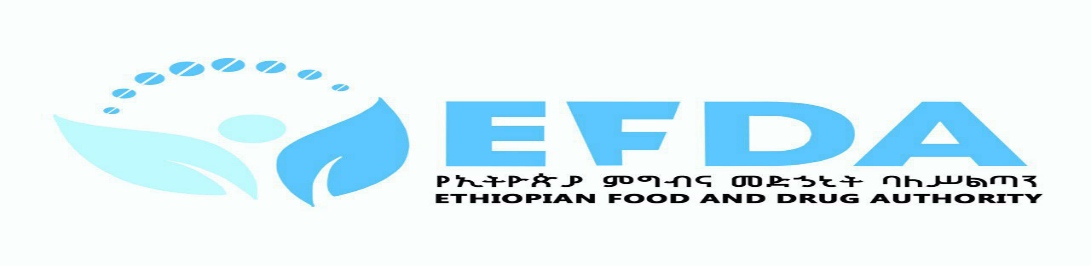 የኢትዮጵያ ምግብና ምድኃኒት ባለሥልጣንየምግብ ጭማሪ ቁጥጥር መመሪያህዳር 2014 ዓ.ምመግቢያደህንነቱ ያልተጠበቀ የምግብ ጭማሪ አጠቃቀም ከሚያስከትለው የጤና አደጋዎች ህብረተሰቡን መጠበቅ አስፈላጊ በመሆኑ፤የምግብ ጭማሪ ወይም የምግብ ጭማሪ የሚገኝበት ማንኛውም ምግብ በዚህ መመሪያ ውስጥ የተዘረዘሩት መስፈርቶች ካላሟሉ ገበያ ላይ እንዳይውል ለማድረግ አስፈላጊ በመሆኑ፤በምግብ ውስጥ ለሕዝብ ጤና አደገኛ የሆኑና የተከለከሉ የምግብ ጭማሪዎች እንዳይኖሩ ወይም  ከሚፈቀደው የምግብ ጭማሪዎች መጠን  በላይ በምግብ ውስጥ መጠቀምን የሚገልጽ መስፈርት ማውጣት  አስፈላጊ በመሆኑ፤ይህንን መመሪያ እና ሌሎች ተዛማጅ ህጎችን በሚጥሱ ላይ ተገቢውን የአስተዳደር እርምጃዎችን መውሰድ በህግ መወሰን አስፈላጊ በመሆኑ፤በምግብና የመድኃኒት አስተዳደር አዋጅ ቁጥር 1112/2011 አንቀፅ 71(2) መሰረት ይህ መመሪያ ወጥቷል።ክፍል አንድጠቅላላአጭር ርዕስይህ መመሪያ “የምግብ ጭማሪ ቁጥጥር መመሪያ ቁጥር …/2014” ተብሎ ሊጠቀስ ይችላል፡፡ትርጓሜበአዋጁ ላይ የተቀመጡት ትርጓሜዎች እንደተጠበቁ ሆኖ የቃሉ አገባብ ሌላ ትርጉም የሚያሰጠዉ ካልሆነ በስተቀር በዚህ መመሪያ ዉስጥ፡-‘’ባለስልጣን” ማለት የኢትዮጵያ ምግብና መድኃኒት ባለስልጣን ነው፤‘’ ኬሪኦቨር’’ ማለት የምግብ ጭማሪ ባላቸው ጥሬ ዕቃዎች ወይም ሌሎች ግብአቶች ምክንያት በምግብ ውስጥ የምግብ ጭማሪዎች መኖር ማለት ነው፤“ኮዴክስ አልሜንታሪየስ ኮሚሽን” ማለት የተጠቃሚዎችን ጤና ለመጠበቅ ፣ በምግብ ንግድ ውስጥ ፍትሃዊ የንግድ ልምዶችን ለማረጋገጥ እና በምግብ ደረጃዎች ላይ የሥራ ቅንጅትን ለማሳደግ ዓላማ በማድረግ የምግብ ደረጃዎችን፣ መመሪያዎችን እና የአሠራር ደንቦችን የሚያዘጋጅ ዓለም አቀፍ ድርጅት ነው፤“የምግብ ጭማሪ” ማለት  አግባብ ባለው የድህንነት መስፈርት ተዘጋጅቶ ምግብን ለማጣፈጥ፤ ለማቅለም፤ ሳይበላሽ ለማቆየት፤ ለማሳመር ውይም ለተመሳሳይ ሌላ አላማ በምግብ ላይ የሚጨመር ንጥረነገር ነው፤“ተግባር ክፍል’’ ማለት የምግብ ጭማሪዎች በምግብ ውስጥ ባላቸው የቴክኖሎጂካል ተግባር መሰረት ለምግብ ጭማሪዎች ስብስብ የተሰጠ ስም ነው፤‘’አስመጪ’’ ማለት ከሀገር ዉጭ የተመረቱ የምግብ ጭማሪዎች ወይም  የምግብ ጭማሪ  ያለው ማንኛውንም ምግብ በየብስ፣  በባሕር  ወይም  በአየር ወደ ሀገር ዉስጥ የሚያስገባ ሰው ነዉ፤“ሎት” ማለት   በተመሳሳይ ሁኔታዎች ውስጥ የሚመረት የተወሰነ  የምርት መጠን ነው፤    “ማሳወቅ” ማለት የምግብ ጭማሪዎች ወደ ሀገር ውስጥ እንዲገቡና ለገበያ እንዲቀርቡ በአመልካቾች የሚቀርብ የማሳወቂያ ማመልከቻ ነው፤        “ነጻ የገበያ ፍቃድ የምስክር ወረቀት” ማለት የምርቱን ስም የያዘ እና ምርቱ በተመረተበት ሀገር ወይም በሌላ በማንኛውም  አገር ውስጥ የሚሸጥ መሆኑን የሚያብራራ በተመረተበት ሀገር ብቃት በሚያረጋግጠው ባለሥልጣን የተሰጠ የማረጋገጫ ደብዳቤ ነው፤“የዓለም አቀፍ አዮፓክ ፒዩሪቲ እና አፕላይድ ኬሚስትሪ ህብረት ” ማለት ዓለም አቀፍ ድርጅት በኬሚካል ስያሜ የሚሰጥ፣ የቃላት  (ፔሬዲክ ሠንጠረዥ ውስጥ የአዳዲስ ንጥረ ነገሮችን ስም መሰጠትን ጨምሮ) ፣ ደረጃውን የጠበቀ የመለኪያ ዘዴዎች ፣ የአቶሚክ ክብደቶች እና ሌሎች ብዙ በጥልቀት የተገመገሙ መረጃዎች ላይ የሚሰጥ ነው፤“አጣዳፊ መርዛማነት ጥናት” ማለት የምግብ ጭማሪውን የጎንዮሽ ጉዳት ለማወቅ በጣም አጭር ጊዜ በአንድ ወይም ብዙ መጠን የምግብ ጭማሪውን በተመረጡ ዝርያዎች (በአብዛኛው ጊዜ አይጥ) እንዲመገቡት በማድረግ በ24 ሰአት ውስጥ የሚደረግ ጥናት ነው፤“የአጭር ጊዜ መርዛማነት ጥናት” ማለት ለሙከራ ዝርያ ለምሳሌ ለአይጦች ለ28 ቀናት በየቀኑ የምግብ ጭማሪ  በአፍ ከተሰጠ በኋላ የሚከሰቱትን አሉታዊ ውጤቶች ማጥናት ነው፤“የረጅም ጊዜ መርዛማነት ጥናት” ማለት ለሙከራ ዝርያ/እንስሳው ለተወሰነ ጊዜ አብዛኛውን የሕይወት ዘመኑን ለሚወከል ጊዜ (ለምሳሌ ለአይጦች ለአንድ አመት) በየቀኑ የምግብ  ጭማሪ  በአፍ ከተሰጠ በኋላ የሚከሰቱትን አሉታዊ ውጤቶች ማጥናት ነው፤በዚህ መመሪያ በወነድ ጾታ የተገለጸ አገላለጽ ሴትንም ይጨምራል፡፡የተፈፃሚነት ወሰንይህ መመሪያ በምግብ ጭማሪዎች ወይም የምግብ ጭማሪ በያዘ ምግብ  በአገሪቱ ውስጥ ማምረት፣ ማስመጣት ፣ መላክ እና የማከፋፈል ሽያጭ ላይ ለሚሳተፍ ማንኛውም ሰው ላይ ተፈፃሚ ይሆናል::ይህ መመሪያ እንደ ምግብ ጭማሪ ጥቅም ላይ ካልዋሉ በስተቀር ለምግብ ማቀነባበሪያ ሂደት የሚረዱ እና  በምግብ ውስጥ የምግቡን ንጥረ ነገር ይዘት ለማሻሻል የተጨመሩ ንጥረ ነገሮችን አይመለከትም::ክፍል ሁለትስለተፈቀዱ የምግብ ጭማሪዎች ዝርዝርጠቅላላአንድ የምግብ ጭማሪ በተፈቀዱ የምግብ ጭማሪዎች ዝርዝር ውስጥ መካተት ያለበት የሚከተሉትን ሁኔታዎች ካሟላ እና አስፈላጊ በሚሆንበት ጊዜም ሌሎች ሕጎችንና አካባቢያዊ ሁኔታዎችን ካሟላ ብቻ ነው፡፡	ሀ)  የታሰበው አጠቃቀም መጠን ለተጠቃሚው የጤና ስጋት የማያመጣ ከሆነ፤ለ)  ምክንያታዊ የቴክኖሎጂ ፍላጎት ካለ  እና በሌሎች ኢኮኖሚያዊ እና ቴክኖሎጂ መንገዶች ሊሳካ የማይችል ከሆነ፤ሐ) የአጠቃቀሙ ሁኔታ ተጠቃሚውን የማያሳስት ከሆነ።አንድ የምግብ ጭማሪ በተፈቀዱ የምግብ ጭማሪዎች ዝርዝር ውስጥ ለመካተት ለተጠቃሚው የሚሰጠው ጥቅም  ሊኖረው ይገባል ፣ ከሚከተሉት ዝርዝሮች  ውስጥ አንዱን ወይም ከዚያ በላይ ጥቅም መስጠት አለበት፡፡ሀ) በምግብ ውስጥ ያሉ ንጥረ ነገሮች ጥራታቸውን ጠብቀው እንዲቆዩ ማድረግ፤ለ) ልዩ የአመጋገብ ስርአት ለሚያስፈልጋቸው ሸማቾች ተብሎ የሚምረት ምግብ ሚያስፈልገውን ንጥረ ነገሮች የሚሰጥ ፤ሐ) የምግብ ተፈጥሮን ፣ ንጥረ ነገር ወይም ጥራት ተጠቃሚውን ለማሳሳት ካልተለወጠ በስተቀር የምግብን ጥራት ጠብቆ እንዲቆይ ማድረግ አና የኦርጋኖፕቲክ ባህሪያቱን ማሻሻል::የማጣፈጥ ተግባር ላላቸው የምግብ ጭማሪዎች ልዩ ሁኔታዎችበዚህ መመሪያ አንቀጽ 4 (2) ውስጥ ከተዘረዘሩት ጥቅሞች ውስጥ አንዱን ወይም ከዚያ በላይ ከመስጠት በተጨማሪ ከሚከተሉት ጥቅሞች ውስጥ አንዱን ወይም ከዚያ በላይ የሚሰጥ ከሆነ ብቻ በተፈቀዱት የምግብ ጭማሪዎች ዝርዝር ውስጥ የማጣፈጥ ተግባር ያለው የምግብ ጭማሪ ሊካተት ይችላል፤ሀ) ስኳርን በመተካት ኃይል ሰጪነቱ የቀነሰ ምግብ ወይም ስኳር ሳይጨመር ምግብን ማምረት እና፤ለ) ስኳርን ተክቶ የምግብ የቆይታ ጊዜውን ለማራዘም የሚውል ከሆነ።የማቅለም ተግባር ላላቸው የምግብ ጭማሪዎች ልዩ ሁኔታዎችበዚህ መመሪያ አንቀጽ 4 (2) ውስጥ ከተዘረዘሩት ጥቅሞች ውስጥ አንዱን ወይም ከዚያ በላይ ከመስጠት በተጨማሪ ከሚከተሉት ጥቅሞች ውስጥ አንዱን  ወይም ከዚያ በላይ የሚሰጥ ከሆነ ብቻ በተፈቀዱት የምግብ ጭማሪዎች ዝርዝር ውስጥ የማቅለም ተግባር ያለው የምግብ ጭማሪ  ሊካተት ይችላል፤ሀ) በማምረት ሂደት ውስጥ የተጎዳ የምግብ ቀለም፤ የእይታ ተቀባይነትን እዳያጣ ወደነበረበት የመጀመሪያ ገጽታ መመለስ፤ለ) የምግብን እይታ የበለጠ የሚስብ ማድረግ፤ሐ) ቀለም ካልተደረገለት ቀለም ለማኖይረው የምግብ ቀለም  መስጠት፡፡7. የተፈቀዱ የምግብ ጭማሪዎች ዝርዝር  ይዘት 1) ከኮዴክስ አልሚታሪየስ ኮሚሽን ለመጠቀም ከተፈቀዱ የምግብ ጭማሪዎች ዝርዝር ውስጥ የተወሰዱ የምግብ ጭማሪዎች መለያ ቁጥራቸው ፣ ተግባር ክፍላቸው፣ የአጠቃቀም መጠናቸው እና የትኛው የምግብ ጭማሪ በየትኛው ምግብ ላይ መጠቀም እንደሚቻል መገለጽ አለበት2) በተፈቀደው ዝርዝር ውስጥ የሌለ አዲስ የምግብ ጭማሪ በኢትዮጵያ ውስጥ ለመጠቀም ወይም በተፈቀደው ዝርዝር ውስጥ የአጠቃቀም መጠን ለውጥ ሲደረግ ወይም አንድ የምግብ ጭማሪ ለመጠቀም ከተፈቀደው የምግብ አይነቶች ውጪ ለሆኑ ምግቦች ለመጠቀም እና በዚህ የመመሪያ አንቀጽ 4፣ 12 እና 16 የተዘረዘሩትን ሁኔታዎች አሟልቶ ጥቅም ላይ እንዲውል ሲፈቀድ በዝርዝሩ ውስጥ ይካተታል፡፡3) በተፈቀደው ዝርዝር ውስጥ የምግብ ጭማሪ ሲገባ የሚከተሉት ሁኔታዎች መገለጽ አለባቸው፡፡ሀ) የምግብ ጭማሪው ስም፤ለ) የምግብ ጭማሪው መለያ ቁጥር፤ከኮዴክስ አልሚታሪየስ ኮሚሽን ለሚወሰዱ የምግብ ጭማሪዎች ዓለም አቀፍ የቁጥጥር ስርዓት  በተፈቀደው ዝርዝር የሌለ አዲስ የምግብ ጭማሪ በኢትዮጵያ ውስጥ ለመጠቀም ወይም በተፈቀደው ዝርዝር ውስጥ የአጠቃቀም መጠን ለውጥ ሲደረግ ወይም  አንድ የምግብ ጭማሪ ለመጠቀም ከተፈቀደው የምግብ አይነትቶች ውጪ ለሆኑ ምግቦች ለመጠቀም  እና በዚህ የመመሪያ አንቀጽ 4፣ 12 እና 16 የተዘረዘሩትን ሁኔታዎች አሟልቶ ለመጠቀም ሲፈቀድ በዝርዝሩ ውስጥ ሲካተት ከዓለም አቀፍ የቁጥር ስርዓት የተለየ መለያ ቁጥር ይሰጠዋል:: አሰጣጡም ET እንደ ቅድመ ቅጥያ እና ባለሶስት አሃዝ የቁጥር ስርዓት ET001 ይኖረዋልሐ) የምግብ ጭማሪው የሚጨመርባቸው ምግቦችመ) የምግብ ጭማሪው መተግበሪያ ክፍልሠ) የምግብ ጭማሪው አጠቃቀም መጠን 4) የተፈቀዱ የምግብ ጭማሪዎች ዝርዝር መከለስ ያለበት፤ሀ) ኮዴክስ አልሚታሪየስ ኮሚሽን ዝርዝሩን በሚከልስበት ጊዜለ) በተፈቀደው ዝርዝር ውስጥ የሌለ አዲስ የምግብ ጭማሪ በኢትዮጵያ ውስጥ ለመጠቀም ወይም በተፈቀደው ዝርዝር ውስጥ የአጠቃቀም መጠን ለውጥ ሲደረግ ወይም  አንድ የምግብ ጭማሪ ለመጠቀም ከተፈቀደው የምግብ አይነቶች ውጪ ለሆኑ ምግቦች ለመጠቀም  እና በዚህ የመመሪያ አንቀጽ 4፣ 12 እና 16 የተዘረዘሩትን ሁኔታዎች አሟልቶ ለመጠቀም ተፈቅዶ በዝርዝሩ ውስጥ በሚካተትበት ጊዜ፤ሐ) ከተፈቀደው የምግብ ጭማሪዎች ዝርዝር ውሰጥ ያለ የምግብ ጭማሪ በኢትዮጵያ ውስጥ የደህንነት ችግር ካመጣና ከተረጋገጠ ወይም ከሌሎች ሀገሮች ተቆጣጣሪ አካለት ወይም ሌሎች አካላት የደህንነት ችግር እንዳለው የሚገልጽ መረጃ ከመጣና ከተረጋገጠየምግብ ጭማሪዎችን እና የምግብ ጭማሪዎች ያላቸው ምግቦችን የመሸጥ ክልከላ አንድ የምግብ ጭማሪ በተፈቀደው የምግብ ጭማሪዎች ዝርዝር ውስጥ ካልተዘረዘረ ማንም ሰው ማንኛውንም ንጥረ ነገር እንደ ምግብ ጭማሪ አድርጎ  አገር ውስጥ ማስመጣት  ወይም ማምረት ወይም ማከፋፈል  ወይም መሸጥ የለበትም፤በተለየ የኢትዮጵያ ምግብ ደረጃ እስካልተደነገገ ድረስ በተፈቀደው የምግብ ጭማሪዎች ዝርዝር ውስጥ ካሉት የምግብ ጭማሪዎች በስተቀር የያዘ ምግብን ማንም ሰው ወደ አገር ውስጥ ማስመጣት  ወይም ማምረት ወይም ማከፋፈል  ወይም መሸጥ የለበትም።ክፍል ሦስትየምግብ ጭማሪዎችን በምግብ ውስጥ ስለመጨመርየምግብ ጭማሪዎች አጠቃቀም ሁኔታዎች1) የምግብ ጭማሪዎች አጠቃቀም ሀ) በማንኛውም መልኩ የሰውን ጤና መጉዳት የለበትም፤ለ) የምግቦችን መበላሸት መሸፈን የለበትም፤ሐ) የጥራት ጉድለቶችን ወይም የምግብን መከለስ እና አስመስሎ የቀረቡ ምግቦችን መደበቅ የለበትም፤መ) የምግቡን ንጥረ ነገሮች ይዘት መቀነስ የለበትም፤ሠ) የሚጠበቀው ውጤት ላይ ለመድረስ በተቻለ መጠን ምንጠቀመውን የምግብ ጭማሪ መጠን መቀነስ አለበት።2) በተፈቀደው የምግብ ጭማሪዎች ዝርዝር ውስጥ እንደ ምግብ ጭማሪ ለመጠቀም ከተቀመጡት የምግብ ጭማሪዎች በስተቀር ምግቡ ምንም የምግብ ጭማሪዎችን መያዝ የለበትም።3) የምግብ ጭማሪ ምግብ ውስጥ መጨመር ያለበት በተፈቀደው የምግብ ጭማሪዎች ዝርዝር ውስጥ በተደነገገው መጠን ወሰን መሆን አለበት።4) በተለየ ሁኔታ የምግቡ ደረጃ ውስጥ ካልተገለጸ በስተቀር በተፈቀደው የምግብ ጭማሪዎች ዝርዝር ውስጥ ለምግብ ጭማሪ በተፈቀደው ወሰን ላይ መልካም የአመራረት ስርዓት ተብሎ በተገለጸበት ጊዜ በማምረት ሂደት ውስጥ ምግብ ላይ የተጨመረው የምግብ ጭማሪ ዓላማውን ለማሳካት ከሚያስፈልገው መጠን መብለጥ የለበትም።  የምግብ ጭማሪዎች ዝርዝር መገለጫዎች ስለማሟላት1) በምግብ ውስጥ ጥቅም ላይ የዋሉ የምግብ ጭማሪዎች በተባበሩት መንግስታት የምግብ እና እርሻ ድርጅት እና የዓለም ጤና ድርጅት የምግብ ጭማሪዎች ባለሙያዎች የጋራ ኮሚቴ የተደነገገላቸውን ዝርዝር መግለጫዎች ማሟላት አለባቸው።2) ለምግብ ጭማሪ በተባበሩት መንግስታት የምግብ እና እርሻ ድርጅት እና የዓለም ጤና ድርጅት   የምግብ ጭማሪዎች ባለሙያዎች ኮሚቴ የጋራ የተደነገገላቸው ዝርዝሮች በማይኖሩበት ጊዜ በኮዴክስ በምግብ ኬሚካል ዝርዝር ውስጥ የታተሙ ዝርዝር መግለጫዎችን እና የጥራት መስፈርቶችን መጠቀም ይችላል።የኬሪኦቨር መርህ1)  ከምግብ ንጥረ ነገሮች እና ጥሬ ዕቃዎች ወደ ምግቦች ውስጥ ስለሚገቡ የምግብ ጭማሪዎች ኬሪኦቨር የሚተገበሩ ሁኔታዎችሀ) በጥሬ ዕቃዎች ወይም በሌሎች ንጥረ ነገሮች  ውስጥ የሚኖረው የምግብ ጭማሪ መጠን  የተፈቀደው የምግብ ጭማሪዎች ዝርዝር ውስጥ ከተጠቀሰው ከፍተኛ የአጠቃቀም መጠን መብለጥ የለበትም፡፡ለ) በምግብ ውስጥ የምግብ ጭማሪ ቅሪት መጠን በትክክለኛው የቴክኖሎጂ ሁኔታ ወይም አመራረት ሂደት ከጥሬ ዕቃዎች ወይም ከሌሎች ንጥረ ነገሮች ከገባው የምግብ ጭማሪ  መብለጥ የለበትም፡፡2) በተፈቀደው የምግብ ጭማሪ ዝርዝር ውስጥ ካልተጠቀሰ በስተቀር ከምግብ ጥሬ ዕቃዎች ወይም ንጥረ ነገሮች የመጣ የምግብ ጭማሪ ቅሪት ለሚከተሉት የምግብ ምድቦች ውስጥ ለሆኑ ምግቦች ተቀባይነት የለውምሀ) የጨቅላ ሕጻናት ምግቦች፣ የሕጻናት ተጨማሪ ምግቦች እና ልዩ የህክምና አላማ ያላቸው የሕጻናት ምግቦችለ) የጨቅላ ሕጻናት እና የታዳጊ ልጆች የማሟያ ምግቦችክፍል አራትበተፈቀደው የምግብ ጭማሪ ዝርዝር ውስጥ አዲስ እንዲጨመር ወይም ለምግብ ጭማሪዎች አጠቃቀምን የመቀየር ጥያቄ ስለማቅረብጠቅላላበተፈቀደው የምግብ ጭማሪዎች ዝርዝር ውስጥ አዲስ የምግብ ጭማሪ እንዲጨመር ወይም በተዘረዘሩት በማናቸውም የምግብ ጭማሪዎች ላይ ለውጥ ተደርጎ ለመጠየቅ የሚፈልግ ማንኛውም ሰው ጥያቄውን ለባለሥልጣኑ ማቅረብ አለበት።የማመልከቻው ይዘትበምግብ ጭማሪዎች የቴክኖሎጂ አጠቃቀም ላይ ማብራሪያ ማቅረብ አለበት ። አመልካቾች የቴክኖሎጂው ውጤት በሌላ በማንኛውም ኢኮኖሚያዊ እና ቴክኖሎጂ ተግባራዊ በሆነ መንገድ ሊገኝ የማይችልበትን ምክንያት ማብራሪያ ማቅረብ አለባቸው፤የቀረበው ጥያቄ አጠቃቀሙ ለተጠቃሚው የማያሳስት ስለመሆኑ  ማብራሪያአስተዳዳራዊ መረጃ መያዝ ያለበት ሀ) የማመልከቻ ደብዳቤለ) የአመልካቹ ስም የኩባንያው ፣ የድርጅቱ ፣ አድራሻ እና ስልክ፣ ኢሜል፣ፋክስሐ) ከላይኛው የተለየ ከሆነ የአምራቹን ስልክ፣ ኢሜል፣ፋክስ እና ሌሎች አድራሻዎችመ) ለሰነዱ ኃላፊነት ያለው ሰው ስም ፣ ሃላፊነት ፣አድራሻ ፣ ስልክ ፣ ኢሜል ፣ ፋክስሠ) የማመልከቻው ዓይነት ለአዲስ የምግብ ተጨማሪ ፣ ለአዲስ አጠቃቀም ከተፈቀደው የምግብ ተጨማሪ ውስጥ………..ረ) ሊሰየም የታሰበው ወይም የነበረው የምግብ ጭማሪ ስምሰ) እንደ አስፈላጊነቱ የኬሚካል ስም በዓለም አቀፍ አዮፓክ ፒዩሪቲ እና አፕላይድ ኬሚስትሪ   ስያሜ መሠረት ሸ) እንደ አስፈላጊነቱ የምግብ ጭማሪው መለያ ቁጥርቀ) የሰነዱ ይዘት ማውጫበ) አመልካቹ ከማመልከቻው ጋር  የቀረቡትን የሰነድ ጥራዞች ብዛት እና ርዕሶች ለይቶ መዘርዘር አለበት። ጥራዞቹን እና ገጾችን በማጣቀስ ዝርዝር መረጃ ያካተተ መሆን አለበት፡፡የደህንነት መረጃ ግምገማሀ) የምግብ ጭማሪ ደህንነት ግምገማ  የቀረበው ማመልከቻ ሰነድ ላይ የምግብ ጭማሪው አጠቃላይ ለሚያስከትለው የደህንነት ስጋት ግምገማ ማድረግ  እና የምግብ ጭማሪው በተጠቃሚዎች ላይ የጤና ችግር የማይፈጥር መሆኑን ለማረጋገጥ የሚያስችል መሆን አለበት፡፡ለ) የማመልከቻው ሰነድ ለደህንነት ግምገማ ተያያዥ የሆኑ መረጃዎችን ለተጠቀሱት ሁሉም ማጣቀሻዎች ሙሉ የታተሙ ጥናታዊ ጽሁፎችን ወይም የዋናው ያልታተሙ ጥናቶች ሙሉ ቅጂዎችን ማጠቃለል አለበት፡፡ሐ) ዝርዝር መግለጫዎችን እና የምርመራ መረጃን ጨምሮ የምግብ ጭማሪውን ምንነት እና ባህሪ መግለጽ አለበት፡፡መ) እንደ አስፈላጊነቱ የቅንጣት መጠን ሠ) የማምረት ሂደቶች        ረ) የምግብ ጭማሪው በተጨመረባቸው ምግቦች ውስጥ ያለው ምላሽ እና ሁኔታሰ) እንደ አስፈላጊነቱ ያሉ ፍቃዶች እና ግምገማዎችሸ) በተፈቀደው የምግብ ጭማሪዎች ዝርዝር ውስጥ በተጠቀሱት የምግብ ምድቦች ውስጥ ወይም አዲስ በታቀደው የምግብ ምድብ ውስጥ ፣ ወይም ከእነዚህ ምድቦች በአንዱ በተለየ  ምግብ ውስጥ የታቀደው ከፍተኛ የአጠቃቀምቀ) የአመጋገብ ተጋላጭነት ግምገማበ) የስነሂወታዊ መርዛማነት መረጃአጣዳፊ መርዛማነት ጥናቶችየአጭር ጊዜ መርዛማነት ጥናቶችየረጅም ጊዜ መርዛማነት ጥናቶች/ ለካንሰር በሽታ አጋላጭነት ጥናትየስነ ተዋልዶ ላይ ስለሚያስከትለው መርዛማነት ጥናትእድገት ላይ ስለሚያስከትለው መርዛማነት ጥናቶችዘረመል ላይ ስለሚያስከትለው መርዛማነት ጥናቶችተ) የምግብ ጭማሪው በመልካም የአመራረት ሥራአት መሠረት ጥቅም ላይ ሲውል በመጨረሻው የምግብ ምርት ውስጥ ሊኖሩ የሚችሉትን ቅሪቶች የሚያሳይ መረጃ መኖር አለበት፡፡ክፍል አምስትማሸጊያ ላይ መኖር ስላለበት መረጃአጠቃላይማንኛውም የምግብ ጭማሪ ገላጭ ጽሁፍ በአገር አቀፍ ደረጃ የወጣውን የታሸጉ ምግቦች  ገላጭ ጽሁፍ  አስገዳጅ ደረጃ CES 73 መስፈርት ማሟላት አለበት፡፡ የምግብ ጭማሪዎች ገላጭ ጽሁፍ  ውይም ማሸጊያ ላይ በሚኖረው መረጃ ላይ የሚከተሉት ሊገለጹ አይገባም፡- ሀ) ባህሪውን በተመለከተ በማንኛውም መንገድ ሐሰተኛ ወይም የተሳሳተ ግንዛቤ ሊፈጥር የሚችል ለ) በቀጥታም ሆነ በተዘዋዋሪ በቃላት ፣ በሥዕላዊ መግለጫዎች ወይም  በሌሎች ነገሮች የምግብ ጭማሪዎች ሊያደናግሩ ከሚችሉ ከማንኛውም ሌላ ምርት ጋር ማመልከት  ወይም ተጠቃሚው የምግብ ጭማሪው ከሌላ ምርት ጋር የተገናኘ ወይም የተገኘ ነው ብለው እንዲገምት የሚያደርግ ጽሁፎችን ማካተተት ይቻልም፡፡ስለምግብ ጭማሪዎች ገለጭ ጽሁፍ ዝርዝርበማንኛውም የምግብ ጭማሪ ላይ የሚጻፍ ገላጭ ጽሁፍ የእያንዳንዱ የምግብ ጭማሪ ስም ልዩ ስም ካልሆነ በቀር የፅንሰ ስም መሆን የለበትም፡፡ እንዲሁም  የምግብ ጭማሪውን እውነተኛ ተፈጥሮ የሚያመለክት መሆን አለበት፡፡ ሁለት ወይም ከዚያ በላይ የምግብ ጭማሪዎች በአንድ የምግብ ጭማሪ ውስጥ  ካሉ የምግብ ጭማሪዎቹ ዝርዝር መጠቀስ ያለበት ሲሆን  ዝርዝሩም እያንዳንዱ የምግብ ጭማሪ ውስጥ አጠቃላይ ይዘት ባላቸው የክብደት ቅደም ተከተል ከከፍተኛው ጀምሮ ወደታች  መሆን አለበት፡፡  የተለያዩ ጣዕም ወይም መአዛ ሰጪ ድብልቅ…… በአንድ የምግብ ጭማሪ ውስጥ በሚኖርበት  ጊዜ በድብልቁ ውስጥ ያለው የእያንዳንዱ ጣዕም ወይም መአዛ ሰጪ ስም መጠቀስ የለበትም። ጣዕም ወይም መአዛ ሰጪ በሚል  አጠቃላይ አገላለጽ የስሜት ህዋሳት ባህሪያትን የምርቱን መነሻ ወይም ምንጭ ከማመልከት ጋር አብሮ መጠቀም ይቻላል። በምግብ ጭማሪ ውስጥ የተጨመረው ጣዕም ወይም መአዛ ሰጪ ምንጭ ሲጠቀስ አጠቃላይ መግለጫው እንደ አስፈላጊነቱ ተፈጥሯዊ ጣዕም ወይም መአዛ ሰጪ ከሆነ ተፈጥሯዊ በሚል፣ ለሰው ሰራሽ ጣዕም ወይም መአዛ ሰጪ ከሆነ ሰው ሰራሽ በሚል ወይም  የእነዚህ ቃላት ጥምረት መጠቀም ይቻላል፤ለምግብ የሚጠቅም የሚሉ ቃላት ወይም ተመሳሳይ የሆነ መግለጫ በገላጭ ጽሁፉ በትክክለኛ ቦታ ላይ ሊታይ ይገባል፤የምግብ ንጥረ ነገሮች የምግብ ጭማሪው የዝግጅት አካል ከሆኑ በመጠናቸው መሰረት ከፍተኛ  መጠን ካላቸው ጀምሮ ወደ ዝቅተኛ መጠን ወዳላቸው  በቅደም ተከተል በንጥረ ነገሮች  ዝርዝር ውስጥ ሊገለጹ ይገባል፤ የምግብ ጭማሪው የሚቀመጥበት እና በምግብ ውስጥ ጥቅም ላይ ስለሚውልበት ሁኔታ በቂ መረጃ መስጠት አለበት። ይህ መረጃ በገላጭ ጽሁፉ  ላይ ወይም ከሽያጩ ጋር በተያያዙ ሰነዶች ውስጥ ሊሰጥ ይችላል፤የተጣራ ይዘቱ መገለጽ ያለበትሀ) ለፈሳሽ የምግብ ጭማሪዎች በመጠን ወይም በክብደትለ) በእንክብል  መልክ ከሆኑት በስተቀር ለጠጣር የምግብ ጭማሪዎች በክብደትሐ) በከፊል ጠጣር  ለሆኑ የምግብ ጭማሪዎች በመጠን ወይም በክብደትመ) በእንክብል  መልክ ለሚሸጡ የምግብ ጭማሪዎች በክብደት እና በማሸጊያ ውስጥ የእንክብል ቁጥር መገለጽ አለበት፡፡የተመረተበት  አገርሀ) የምግብ ጭማሪው ስሪተ አገር  ካልተገለጸ ተጠቃሚውን ሊያሳስት የሚችል ከሆነ መገለጽ አለበት፡፡ለ) የምግብ ጭማሪውን ኬሚካላዊ ወይም አካላዊ ተፈጥሮን በሚቀይር ሁኔታ በሁለተኛው ሀገር ውስጥ የምርት ሂደት  ሲያካሂድ  ሂደቱ የተከናወነበት አገር የስሪተ አገር ሆኖ በማሸጊያው ገላጭ ጽሁፉ  ውስጥ ይጠቀሳል፡፡በምግብ ገላጭ ጽሁፍ ውስጥ የምግብ ጭማሪዎችን ስለመጥቀስበምግብ ውስጥ የተጨመረ የምግብ ጭማሪ በተግባር ክፍል እና በልዩ ስሙ ወይም በመለያ ቁጥሩ በምግቡ ገላጭ ጽሁፍ ውስጥ መካተት አለበት፡፡ክፍል ስድስትየምግብ ጭማሪዎችን ስለማምረት፣ወደ አገር ውስጥ ስለማስገባትና ወደ ውጭ አገር ስለመላክጠቅላላ የምግብ ጭማሪዎችን ለማምረት፣ ለማስመጣት፣ ለመላክና ለማከፋፈል ቅድመ ፈቃድ የሚሰጠው በተፈቀዱ ጭማሪዎች ዝርዝር ውስጥ ለተካተቱት የምግብ ጭማሪዎች ብቻ ነው::በጊዜው ባለው የተፈቀዱ የምግብ ጭማሪዎች ዝርዝር ውስጥ ያልተካተቱ የምግብ ጭማሪዎችን ለማምረት፣ ለማስመጣት፣ ለመላክና ለማከፋፈል  በዚህ መመርያ አንቀጽ 12 እና 13 መሠረት የተቀመጠውን መስፈርት ማሟላት አለበት::በኢትዮጵያ ውስጥ የምግብ ጭማሪዎችን ለሚያመርቱ አምራቾች፣ ለማስመጣት፣ ለመላክና ለማከፋፈል  የባለሥልጣኑ የምግብ  ተቋማት ቅድመ-ፈቃድ መመሪያ የሚጠይቀውን ማስፈርት ማሟላት አለበት ::ስለማምረት  ማንኛውም የምግብ ጭማሪ አምራች ወይም ሰው የምግብ መልካም አመራረት ስርዓት መርሆዎችን በማሟላት ማምረት አለበት።ማንኛውም የምግብ ጭማሪ አምራች የሚያመርታቸው የምግብ ጭማሪዎች ከዚህ በታች በዝርዝር የተገለጹ መስርቶችን  መሟላት አለባቸውሀ) በተባበሩት መንግስታት የምግብ እና እርሻ ድርጅት እና የዓለም ጤና ድርጅት  የጋራ የምግብ ጭማሪዎች ባለሙያዎች ኮሚቴ የተደነገገላቸውን ዝርዝር መግለጫዎች ማሟላት አለባቸውለ) በተራ ቁጥር 1 የተጠቀሱ ዝርዝሮች በማይኖሩበት ጊዜ በኮዴክስ በምግብ ኬሚካል ዝርዝር ውስጥ የታተሙ ዝርዝር መግለጫዎችን እና የጥራት መስፈርቶችን መጠቀም ይኖርበታል።የምግብ ጭማሪዎችን ወደ አገር ውስጥ ስለማስገባትማንኛውም የምግብ አስመጪና አከፋፋይ ወደ ሀገር ውስጥ ማስገባትና ማከፋፈል የሚችለው በአገር ውስጥ በተፈቀደው የምግብ ጭማሪ ዝርዝር ውስጥ የተካተቱ የምግብ ጭማሪዎችን ብቻ ነው::ከተፈቀደው የምግብ ጭማሪ ዝርዝር ውስጥ የሚገቡና  የሚከፋፈሉ የምግብ ጭማሪዎች በዚህ መመሪያ አንቀጽ 14 የተጠቀሱ የገላጭ ጽሁፍ መስፈርቶች ማሟላት አለበት ::የምግብ ጭማሪዎችን ወደ ውጭ አገር ስለመላክማንኛውም ሰው የምግብ ጭማሪዎችን ወደ ውጭ ሀገር ሲልክ ባለሥልጣኑ በጥያቄው መሠረት አስፈላጊውን መረጃዎች  ሊሰጥ ይችላል።ክፍል ሰባትማሳወቅጠቅላላማንኛውም አምራች አስመጪ ወይም አከፋፋይ  የምግብ ጭማሪን ከማምረት ከማስመጣትና ከማከፋፈል በፊት  ለባለሥልጣኑ ማሳወቅ አለበት። ለማሳወቅ የሚቀርብ ማመልከቻ በባለስልጣኑ የድህረ ገጽ በኩል መቅርብ አለበትማሳወቂያ አቀራረብለባለሥልጣኑ የሚቀርብ ማንኛውም የምግብ ጭማሪን ለማሳወቅ የሚቀርብ ሰነድ በአማርኛ ወይም በእንግሊዝኛ መሆን አለበት።ለምግብ ጭማሪ የተሰጠው የማሳወቂያ ፍቃድ በየሁለት ዓመቱ መታደስ አለበት።የማሳወቂያ ፍቃድ ከማብቃቱ በፊት የእድሳት ሂደቱ ከስድስት ወራት ባልበለጠ ጊዜ መከናወን አለበት።ለማስገባት ፍቃድ የተሰጣቸው የምግብ ጭማሪዎች ላይ ማንኛውም የመረጃ ለውጦች ሲኖሩ ለባለስልጣኑ ማሳወቅ ይገባል።የማሳወቂያ ማመልከቻው ቢያንስ የሚከተሉትን መረጃ መያዝ አለበትሀ)ስለምግብ ጭማሪው መረጃ፡ የጭማሪው ስም፣ መለያ ቁጥር፣ የተግባር ክፍሉን ያካተተ፤ለ) የአምራቹ (ዎች) ስም እና አድራሻ፤ሐ) የምግብ ጭማሪው አምራች ትክክለኛ የግንኙነት ስም ፣ አድራሻ ፣ ስልክ ቁጥር እና      ኢሜል፤መ) የአስመጪው ስም እና አድራሻ ፣ ትክክለኛ የግንኙነት ስም ስልክ ቁጥር እና    ኢሜል፤ሠ)  የምግብ ጭማሪው ሙሉ የንጥረ ነገሮች ይዘት ዝርዝር፤ረ)  የምግብ ጭማሪው ገላጭ ጽሁፍ፤ሰ)  ከላኪው ሀገር ብቃት ከሚያረጋግጠው ባለሥልጣን ዋናውን የሽያጭ የምስክር ወረቀት።የምግብ ጭማሪዎች የሚያሰውቅ አካል ሀላፊነቶችየምግብ ጭምሪ የሚያሳውቅ አካል የሚከተሉትን የማረጋገጥ ኃላፊነት አለበት፡፡ ሀ) ከባለሥልጣኑ ጋር የሚደረግ ግንኙነት ሙሉ ኃላፊነት በተሰጠው ሰው መከናወን አለበት፤ለ) ለማስገባት የተጠየቀው የምግብ ጭማሪ ለምግብ ጭማሪዎች እና ለምግብ ንጥረ ነገሮች ሁሉንም የተደነገጉ ደንቦችን እና መመሪያዎችን ማሟላቱን፤ሐ) በምግብ ጭማሪ ጥራት እና ደህንነት ላይ መረጃ ወይም ሰነድ በተጠየቀ ጊዜ ማቅረብ አለበት፤መ) ለባለስልጣኑ ማሳወቂያ የገባባቸው የምግብ ጭማሪ ላይ የመረጃ ለውጦች ካሉ መቅረብ አለባቸው፤ሠ) እያንዳንዱ ሎት ሁሉንም የሕግ መስፈርቶች ማሟላቱን እና ከምግብ ጭማሪዎች ዝርዝር መግለጫዎች ጋር መጣጣም ይኖርበታል፤ረ) የኩባንያው ስም ፣ አድራሻ ፣ ከባልስልጣኑ ጋር ግንኙነት የሚኖረው ሰው የስልክ ቁጥር ፣ የፋክስ ቁጥር እና ኢሜል ዝርዝሮች ለውጦች ካሉ በግዜው ለባለስልጣኑ ማቅረብ አለበት።ክፍል ስምንትአስተዳዳራዊ እርምጃዎች24. ጠቅላላየዚህን መመሪያ ወይም ሌሎች የሚመለከታቸው ህጎችን ተላልፎ የሚገኝ ድርጅት ወይም ግለሰብ በአዋጅ ቁጥር 1112/2011 ድንጋጌዎች ፣በአስተዳደራዊ እርምጃ አወሳሰድና ቅሬታ አቀራረብ መመሪያ እና ሌሎች የሚመለከታቸው ህጎች መሠረት ተገቢ የአስተዳደር እርምጃ ሊወሰድበት ይችላል።በዚህ አንቀጽ ንዑስ አንቀጽ (1) መሠረት ምርቱ ላይ ወይም በተቋሙ ላይ አስተዳደራዊ እርምጃ የተወሰደበት ሰው በባለስልጣኑ በአስተዳደራዊ እርምጃ አወሳሰድና ቅሬታ አቀራረብ መመሪያ መሠረት ቅሬታ ማቅረብ ይችላል፡፡የዚህ አንቀፅ ንዑስ አንቀፅ (1) ድንጋጌ ቢኖርም ማንኛውም ሰው የዚህን መመሪያ ድንጋጌ ተላልፎ ሲገኝ በቀጣይ አንቀጽ የተገለጹ ድንጋጌዎች መሰረት እርምጃዎች ይወሰድበታል፡፡ ፡25. ማስጠንቀቂያ  ስለ መስጠትበአዋጁ እና በሌሎች አግባብነት ባላቸው ሕጎች የተሰጡ የማስጠንቀቂያ ምክንያቶች እንደተጠበቁ ሆነው፣  የምግብ ጭማሪዎች  አምራች፣ አስመጪ ፣ ላኪ ወይም አከፋፋይ የሠራው ጥፋት ሆን ተብሎ ካልሆነና፣ የሰው ጤና ወይም አካል ላይ ምንም ጉዳት የማያደርስ ከሆነ የብቃት ማረጋገጫ ምስክር ወረቀት የማያሳግድ ወይም የማያሰርዝ ሲሆን ባለሥልጣኑ የጽሁፍ ማስጠንቀቂያ  ሊሰጥ ይችላል።ስለማገድበአዋጁ እና በሌሎች አግባብነት ባላቸው ሕጎች በተደነገገው የማገድ ምክንያቶች እንደተጠበቁ ሆነው፣  የፈፀመው ጥፋት ከባድነት ላይ በመመርኮዝ ባለሥልጣኑ የምግብ ጭማሪዎች አምራች፣ አስመጪ ፣ ላኪ ወይም ፣ አከፋፋይ  ከዚህ በታች የተጠቀሱ ጥፋቶችን ፈጽሞ ሲገኝ ተቋሙ የተሰጠውን  የብቃት ማረጋገጫ የምስክር ወረቀት ከሁለት እስከ ስድስት ወር  ሊያግድ ይችላል፡፡በባለሥልጣኑ የተጠየቀውን ትክክለኛ መረጃ ካላቀረበ ወይም ሐሰተኛ መረጃ ካቀረበ፤ለባለስልጣኑ ሳያስውቅ ውይም ሳይፈቀድለት የምግብ ጭማሪዎችን ወደ ሃገር ውስጥ ካስገባ፤ ያለ ቅድመ -ፈቃድ ሰርቲፊኬት  የምግብ ጭማሪ ሲያመርት፤ለባለስልጣኑ ሳያሳውቅ ምርቶች ላይ ለውጦችን ሲያደርግ፤የኢኒስፐክተር ሥራን ማደናቀፍ፤የተፈቀደለት ሠራተኛ ወይም የቴክኒክ ሥራ አስኪያጅ በሌለበት ምርቶችን ካመረተ፤የባለሙያዎችን ወይም የመስሪያ ህንጻ ዲዛይን ወይም የቦታ ለውጦችን ለባለሥልጣኑ ሳያሳውቅ ከሰራ ፤በሌላ አግባብ ባለው የመንግሥት አካል ሥራውን መሥራት የተከለከለ (ለተመሳሳይ ጊዜ)፤ሌሎች ተመሳሳይ ጥፋቶች ሲፈፅም ከተገኘ፡፡ፍቃድን ስለመሰረዝበሌሎች ተዛማችነት ባላቸው ሕጎች የተደነገገው የማገድ ምክንያቶች እንደተጠበቁ ሆነው፣ የተፈፀመው ጥፋት ከባድነት ላይ በመመርኮዝ ባለሥልጣኑ የብቃት ማረጋገጫ የምስክር ወረቀት ይሰርዛል።ጥፋቶቹምየብቃት ማረጋገጫ ምስክር ወረቀቱ የተገኘው በተጭበረበረ መንገድ መሆኑ ከተረጋገጠ ወይም ማንኛውም በባለሥልጣኑ የሚጠየቅ መረጃ ሲቀርብ ሐሰተኛ መረጃ ሆኖ ከተገኘ፤የብቃት ማረጋገጫ ከሌለው ሰው ሆን ብሎ በማንኛውም መንገድ ምርትን መያዘ ወይም መሸጥግዝፈት ወይም ክብደት ለመጨመር ወይም ለሌላ ተመሳሳይ ዓላማ ማንኛውንም ንጥረ ነገር በምርቱ ላይ የጨመሩ ወይም የቀላቅሉየተሰጠው የብቃት ማረጋገጫ ምስክር ወረቀት ከሚፈቅድለት ውጪ የምግብ ጭማሪን ማምረት፣ ማስመጣት፣ ወደውጭ መላክ ወይም ማሰራጨትማንኛውንም ያልተፈቀደ፣ የተከለሰ፣ አስመስሎ የቀረበ፣ የአገልግሎት ዘመን ያለፈበት፣ ገላጭ ፅሑፍ የሌለው ወይም የተሳሳተ ገላጭ ፅሑፍ ያለው ምርት የያዘ ወይም የሸጠየደህንነት ጉድለት ያለበትን የምግብ ጭማሪ እንዲመለስ ካላደረገ ወይም ማቅረቡን ማቋረጥን ካልቻለበባለስልጣኑ የተጣለበትን እገዳ በመተላለፍ ስራውን ከቀጠለበሌላ አግባብ ባለው የመንግሥት አካል ሥራውን መሥራት የተከለከለ ከሆነ፡፡ክፍል ዘጠኝልዩ ልዩ ድንጋጌዎችየመተባበር ግዴታበምግብ ጭማሪ ማምረት፣ ማስመጣትና ማከፋፈል ስራ ላይ የተሰማራ አካል በባለስልጣኑ የሚጠየቁ ማስረጃዎች በተጠየቁ ጊዜ  መረጃዎችን የማቅረብ ኃላፊነት አለበት።ስለአግልግሎትክፍያበዚህ መመሪያ መሠረት የቁጥጥር አገልግሎት የሚፈልግ ማንኛውም ሰው በባለሥልጣኑ የአገልግሎት ክፍያ ደንብ መሠረት ለባለሥልጣኑ የሚመለከተውን የአገልግሎት ክፍያ እንዲከፍል ሊጠየቅ ይችላል።ስለተሻሩና ተፈጻሚነት ስለማይኖራቸው ህጎች	ከዚህ መመሪያ ጋር የሚቃረን ማንኛውም መመሪያ፣ ሰርኩላር ደብዳቤ ወይም የአሰራር ልምድ በዚህ መመሪያ በተሸፈኑ ጉዳዮች ላይ ተፈፃሚነት አይኖረውም።መመሪያው የሚፀናበት ጊዜይህ መመሪያ -----/2014 ዓ.ም ጀምሮ ተፈጻሚ ይሆናል፡፡